Capital Region (PRISM)Partnership for Regional Invasive Species Management2022 Annual Work Plan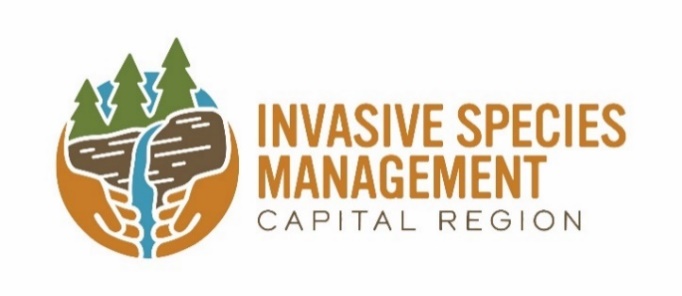 The Capital Region Partnership for Regional Invasive Species Management (PRISM), one of eight PRISMs across New York State, is hosted by the Cornell Cooperative Extension of Saratoga County. Through Cornell Cooperative Extension, the Capital Region PRISM proudly serves eleven counties, including Albany, Columbia, Montgomery, Rensselaer, Schenectady, and portions of Fulton, Greene, Herkimer, Saratoga, Warren, and Washington. More than three dozen cooperating organizations, partners, and volunteers support the Capital Region PRISM in its mission. To become a partner or volunteer please check out our website and contact a coordinator.  Funding for the Capital Region PRISM is provided by the Environmental Protection Fund, administered through the New York State Department of Environmental Conservation.Invasive species are defined by Environmental Conservation Law (9-1703 (1)) as non-native species that can cause harm to the environment, economy, or to human health. They are a form of biological pollution that comes from around the world. The rate of invasion of these species is growing due to increasing international trade and climate change.  A wide variety of invasive species negatively impact many sectors of our world: our ecosystems, including all-natural systems and managed forests; our food supply, including agricultural products and harvested wildlife, fish and shellfish; our built environments, including landscaping, infrastructure, industry, gardens and pets; and our economy, recreation, and human health. Responding to this growing problem, New York State has implemented recommendations of the New York Invasive Species Task Force (ISTF) established under legislation passed in 2003. In 2008, Title 17 of ECL Article 9 established the New York Invasive Species Council and Invasive Species Advisory Committee. This Council of nine state agencies is co-led by the New York State Departments of Environmental Conservation (DEC) and Agriculture and Markets (DAM). Among the Council’s numerous statutory responsibilities is: “support(ing) within available funds and encourage(ing) Partnerships for Regional Invasive Species Management [PRISMs] in their efforts to address invasive species through coordination, recruitment, and training of volunteers, education, early detection, rapid response, eradication, research, and planning.”A Special Thanks to: The New York State Department of Environmental Conservation, Invasive Species Coordination Section; the New York State Department of Agriculture and Markets; the New York State Invasive Species Council; Invasive Species Advisory Council; New York State Legislature; the Capital Region PRISM Steering Committee and our host organization the Cornell Cooperative Extension of Saratoga County. 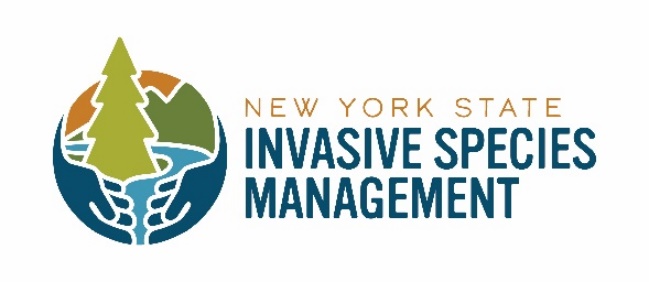 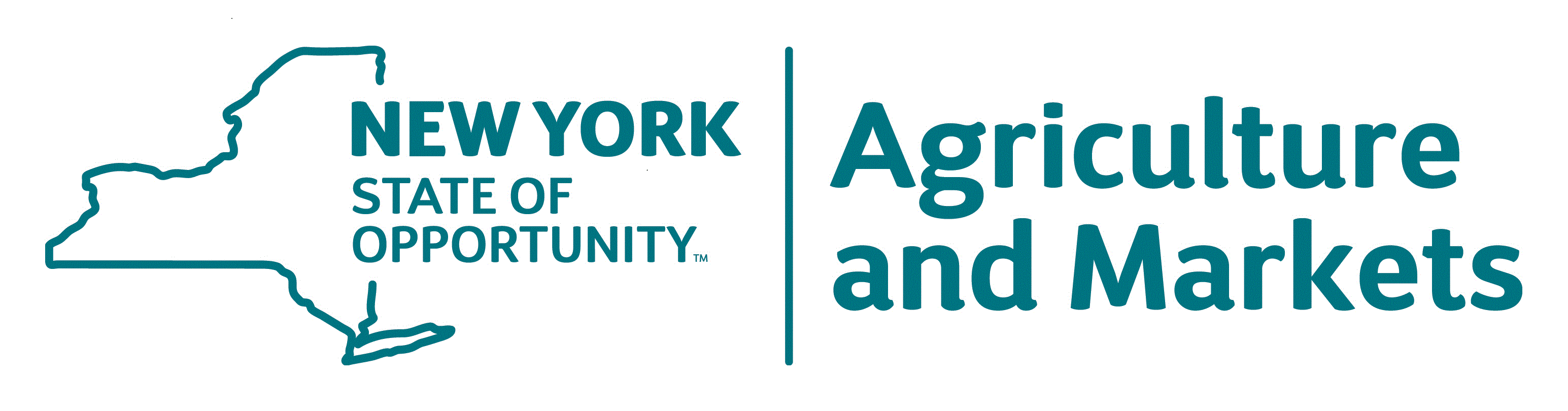 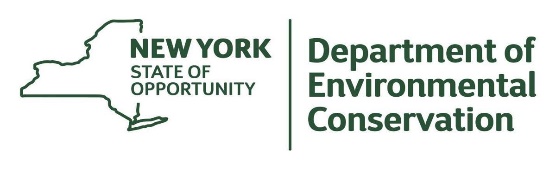 2022 Capital Region Steering Committee MembersRobert Cole		NYS Department of Environmental Conservation Division of Lands and Forest: ForesterLinda White		National Park Service: Biological TechnicianNeil Gifford		Albany Pine Bush Preserve Commission: Conservation DirectorThomas Allgaier		NYS Department of Agriculture and Markets: Invasive Species CoordinatorLoretta McNamee	NYS Department of Transportation: Region 1: Environmental SpecialistMatthew Brincka	NYS Office of Parks, Recreation, and Historic Preservation / Invasive Species BiologistDustin Lewis		Saratoga County Soil and Water Conservation District: District ManagerMeg Wilkinson                 NYS Department of Environmental Conservation, Natural Heritage ProgramThe PRISM’s 2022 Workplan is aligned with the goals and objectives described in Capital Regions Five-year Strategic Plan and outlines specific actions the Capital Region PRISM staff will take in 2022 to advance the plan’s goals and objectives. The PRISM would like to thank our dedicated partners for their support and assistance in achieving our shared mission of reducing the impact of invasive species on our economy and ecology of the region. The Mission of the Capital Region PRISM is to: “detect, prevent, and control invasive species through direct action and education to protect biodiversity, the natural environment, economy and quality of life.”Capital Region PRISM: Goals, Objectives, Strategies and Work Plan ActionsCapital Region PRISM: Goals, Objectives, Strategies and Work Plan ActionsCapital Region PRISM: Goals, Objectives, Strategies and Work Plan ActionsCapital Region PRISM: Goals, Objectives, Strategies and Work Plan ActionsCapital Region PRISM: Goals, Objectives, Strategies and Work Plan ActionsCapital Region PRISM: Goals, Objectives, Strategies and Work Plan Actions Acronyms:AIS: Aquatic Invasive SpeciesBMP: Best Management PracticesCR-PRISM: Capital Region PRISM www.capitalregionprism.org CAPS: Cooperative Agricultural Pest SurveyHPA: Highly Probable Areas.ED/RR: Early detection rapid response.Frame Work of Response:iMapInvasives; www.nyimapinvasives.org IPM: Integrated Pest Management.ISAC: Invasive Species Advisory Committee. ISAW: Invasive Species Awareness WeekISMP: Invasive Species Management PlanNYNHP: New York Natural Heritage ProgramNYSHI: New York State Hemlock Initiative.NYSIRI: New York State Invasive Species Research Institute.PCA’s Priority Conservation Areas.PWB’s Priority Water Bodies.RFB: Request for Bids.RFP: Request for Proposals.TIS: Terrestrial Invasive Species.WISP: Watercraft Inspection Steward Program.Capital Region PRISM Strategic Goals / ObjectivesCapital Region PRISM Strategic Goals / ObjectivesA.Coordination/Partners. CooperationB.Prevention C.Early Detection (ED) and Rapid Response (RR)D. Education and Outreach (E/O)E. Control / Management / RestorationF.Information Management and CommunicationCapital Region PRISM StaffCapital Region PRISM Staffkbw44Kristopher Williams Team Leader /PRISM Coordinatorljh257Lauren Henderson Aquatic Invasive Species Coordinatorhwe22Hannah Coppola Education and Outreachss986Samantha Schultz Terrestrial Invasive Species CoordinatorCoordination/ Partners / Cooperation – An essential part to achieving success of preventing the spread of invasive species is to - identify partners, and stakeholders to improve opportunities for sharing resources (human & financial), knowledge, and cooperation.Objectives:Partners are the success to the Capital Region PRISM region in reaching a common goal to slowing the spread of invasive species.Collaborating with partners on projects, programs, and events.Sharing of resources, data and research will save time and efforts among partners in slowing the spread of invasive species. Continue to foster new partners to the Capital Region PRISM to increase capacity; especially with local colleges and universities.Strategies:2022 Work Plan ActionsTarget QuarterProvide opportunities for PRISM partners to give updates on projects, information, and materials at PRISM wide quarterly meetings.Provide time at partners meeting for networking at 2-3 meetings (Spring, Fall/Winter)Send out request for announcements to be made at partner meetings. Target and Invite New MembersGive specific invite for partner agencies to give updates. (SCISC/NYFOLA/NYSIRI/NYSHI/LCBP/MRBP/HREP/Department of Agriculture/DEC Forest Health/NYS DEC ISCU)Continue to promote Request for Proposals (RFPs) that address our goals, objectives, strategies and/or outcomes in our work plan.Offer RFP’s under $2500 with easy qualification procedures no matchOffer RFPs under $10,000 with justifications documented+Offer RFPs between $10,000 – 25,000 must have management plan+Recruit RFPs that focus on E/O or ED/RR of species of concern Report management and research executed from RFP at partner meetings Q1/Q2/Q4Enable networking through PRISM partner meetings, working committees, listserv, and other avenues to improve aspects of the PRISM.Distribute a form to partners to solicit outreach events on the listserv and website. Post partner works and PRISM work on webpageDistribute survey and management plan forms to partners to encourage reportingSend Late Winter / Early Spring Invite to current and prospective partners call to action for collaborations.  Increase PRISM participation with expertise, field work, or recruitment of resources for projects including ED/RR-PreventionSend out a request soliciting partner invasive species prevention control and outreach activitiesSolicit partner input as part of the 2022 CR-PRISM Strategic Plan UpdateQ1-4Encourage participation of partners in Invasive Species Awareness Week (ISAW) and other events throughout the region.Continue to collaborate with NYS Education and Outreach Committee on state wide ISAW initiatives.Promote and collaborate with partners on ISAW events.Encourage partners to report on ISAW events throughout the region / post results to ISAW statewide reportInvite partners to participate in ISAW Deliver ISAW awareness and outreach activities through the Watercraft Inspection Steward Program and/or related lake associationsQ1-3Promote the Capital Region PRISM throughout the region in order to recruit new partners, including but not limited to educational institutions (high schools, colleges, universities), professional trade organizations, public sector agencies, and non-governmental organizations.Consult Steering Committee and potential RFB Consultant agency on a need for a formal partner invitationRecruit new partners via invitation strategiesContact and renew existing partnerships /Prioritize relations with 2-3 partners per team memberSpread invitation to new partners by word of mouth/ preexisting partners or by attending functions such as board meetings and delivering invitation when possibleProvide a quarterly newsletter with updates on information such as regional roundups, new threats, bmp’s, partner efforts and works, ISAWQ1/Q4Prevention – Although considered the first line of defense for invasive species moving into an area, often the best efforts and management practices will not stop invasive species from becoming established.Objectives: Further develop partners, communities, and municipal officials an awareness of pathways that will likely be corridors for introduction and/or spread of invasive species.Continue to develop a public awareness about the PRISM, invasive species, and the impact that invasive species can cause to the environment, economy, and human health.Sustain the efforts of awareness regarding early detection species to prevent the spread, and control methods to implement.Strategies2022 Work Plan ActionsTarget Quarter Strengthen the resource capacity of the Capital Region PRISM to further assist partners, communities, and volunteers in preventing the spread of new or existing invasive species.Recruit 2-4 invasive species intern technicians for delivering assistance with early detection, response and outreach with invasive species managementReach out to new partners and encourage them to apply for RFPRecruit citizen scientists through educational programingDevelop volunteer lists for early detection, outreach and invasive species management actionsUtilize the Watercraft Inspection Steward Program to continue to deploy prevention strategies to mitigate the spread of AISQ1/Q4Target pathway of movement areas to educate partners, stakeholders, volunteers for monitoring and early detection.Create educational materials on highly probable areas of transport including parking lots, roadways, bike paths, etc.Conduct trainings in the field on how to search and map invasive species Provide documents on how to conduct surveys for terrestrial and aquatic environments i.e. transects and rake tossesMaintain NYS Natural Heritage Program Prioritization Model demonstrating ecological significance, prioritization, comprehensive score, and heat map of risk of infestation to website and embed in trainingsContinue to evaluate steward locations to service highly probable areas for AIS prevention strategiesQ1-4Continue to further develop citizen science projects throughout the region for both aquatic and terrestrial species.Develop Lake Association AIS identification, monitoring, and reporting curriculum for deploymentContinue to participate in Spotted Lanternfly early detection grids, surveys and promotions with iMap invasives and Department of Agriculture and MarketsContinue Hemlock Wooly Adelgid volunteer trainings and surveys using NYS Hemlock Initiative protocol and resourcesExplore volunteer network for SLF trap monitoring for Early Detection   Q1/Q4Within the Capital Region PRISM, identify and map high priority ecological areas that could be impacted by the threat of invasive species.Continue to deploy and utilize Lake Prioritization Model and Priority Conservation Areas for ED and Response based off the NHP prioritization model Encourage partners and volunteers to adopt work in priority areas Q1-4Utilize knowledge of partners and surrounding PRISMs to provide better management practices (BMP’s) awareness to stakeholders and the public for slowing the introduction or spread of invasive species.Share NYSDEC ISCU, NYSISRI, NEIPMC, NHP, Hudson River Estuary Program, Mohawk River Basin Program, NYSFOLA, NY Dept. of Ag. and Hemlock Initiative resources                     -Distribute information from the NYIS / collaborate and share info from partner PRISMsCollaborative information with be share and distributed across listserv, social media, website, PRISM partner meetings and at request.Statewide aquatic and terrestrial coordinator meeting to review BMPsDistribute BMP and Outreach products from stakeholders through the Watercraft Inspection ProgramQ1/Q4Continue to develop educational outreach materials for targeted audiences, such as, but not limited to gardeners, recreationalist, lake associations, etc. on identification and pathways.Develop curriculum targeted for AIS and TIS program with core content for lake associations and municipalities             Promote factsheets for various groupsPosters for kiosks or professionally made signsIdentify target audiencesConsider and include products for the Watercraft Inspection Steward ProgramQ1/Q4Continue to provide workshops and trainings for public agencies and private businesses, such as, but not limited to highway departments, parks departments, cemetery associations, landscapers, developers, garden centers, etc. on the pathways that invasive species spread.Reach out and rotate to all 11 counties as appropriate with seasonal work                                                                                 PRISM-led trainingsContinue to honor requests from the public for trainings with discretionContinue to hold WISP training in May and invite related agencies, lake associations, and or volunteers to participate.Q1-4 Early Detection/Rapid Response (ED/RR) – early detection is imperative to slowing the spread and further prevention of a harmful species.  Prioritizing species, pathways, and high probable areas is necessary for reducing the spread.Objectives: Species are identified in the Capital Region PRISM ‘invasive species priority ranking tier system’ as ED/RR species and to develop a protocol for responding.Keeping partners and the public informed as to those species that are deemed to be species of high or very high impact to the environment, economy, or human health.Continue to survey and monitor areas of high priority of risk from invasive species.Strategies2022 Work Plan ActionsTarget QuarterContinue to update and verify locations of those species in Tier 1 (ED/Prevention) of the Capital Region PRISM priority list as to the proximity of the PRISMUpdate and review conservation priority areasContinue surveying areas of higher significance more often and those with lower values less often on a 1-3 year cycleConsider non-priority conservation areas / or nearby parcelsUtilize a Framework of ResponseInclude partner research for early detection and management               -Gather additional resources for complete evaluation of BMPs/IPMContinue development of survey protocol for aquatic/terrestrial locations              -Look at various protocol from separate agencies (park staff, fisheries, etc.)Survey protocols for highly probable areas with transects should be developed (terrestrial)Continue surveillance for Tier 1 and 2 species Update when appropriate NYSNHP Tier List Reference: https://www.nynhp.org/invasives/species-tiers-table/   Q1-4Establish an effective monitoring system with PRISM partners.Implement a monitoring system with partners and citizen science volunteers.Recruit volunteers’ networks through education and outreach eventsTarget specific audiences for both AIS and TIS identification and reporting of common invasive species and species of concernShare methodologies for (ED/RR protocol) i.e. AIS and TIS Survey Protocol with meandering rake tosses and trail side surveys in highly probable areas Make documents readily available on the PRISM website and distribute at trainingsDevelop protocol to capture partner data relating to invasive species worksDeploy protocol for partners to report invasive species detections and works Encourage monitoring through RFP process as a PRISM priority1/Qrt EachDetermine procedures of communicating the need for a rapid response upon confirmation of finding a high impact species.Encourage partners to use iMap Invasive for reporting               -Ensure that PRISM staff have alerts set up for 11-county regionProvide a mechanism for reporting on Capital Region PRISM webpage               -Include mechanism in literature (factsheets, listserv, etc.)Notify Dept. of Environmental Conservation, Dept. of Agriculture and Markets PRISM Partners and Public of new species of concern in the PRISM. Q1-4Continue to develop a communication protocol for notifying partners and the public.Deliver newsletter across social media and communication platforms                                                                                                   Post general notices in reporting systems and announcements at partner meetingsContinue to have watercraft inspection stewards and other seasonal staff report species of concernQ1-4Assist partners in finding funding sources to implement a rapid response program/project.Broadcast opportunities with the Listserv, RFP and website.Q1-4Acquire previous documented information from other PRISMs, agencies, and organizations on effective management practices.Encourage partners to access -PRISM webpage / NYS Invasive Species Info /Cornell IPM / NYSIRI /DEC Web Page Fact Sheets / Department of Agriculture and Markets Webpage-Sharing current research and practices for other PRISM and Partners.Q1-4Education / Outreach (E/O): -To increase awareness and knowledge of invasive species that can cause significant harm to the environment, economy, and human health.Objectives: Provide education/outreach to assorted entities in order to increase awareness of the PRISM, and to provide a better understanding of invasive species and their impacts.Collaborate with Capital Region PRISM partners and stakeholders to expand opportunities of providing information on identification, prevention, management, and restoration throughout the region.Maintain and further develop the Capital Region PRISM web site, and other social media avenues as resources regarding invasive species within the eleven-county area.Aid communities in developing educational materials when responding to a rapid response situation.Strategies2022 Work Plan ActionsTarget QuarterContinue to support the Education/Outreach working committee in developing materials, lesson plans, exhibits, and other resources to be distributed throughout the Capital Region PRISM.Distribute PRISM created ID cards, BMP’s, Factsheets, Survey Protocol, and PowerPoints for use throughout regionParticipate in committees that include other PRISMs and/or partners; Deploy products or initiatives in collaboration Review and update preexisting materialsAssess the need for new materialsQ1-4Continue to develop and provide trainings as needed and requested for communities, highway departments, educational institutions, organizations, and other stakeholders.Recruit and provide training to partner agencies on AIS/TIS identification and reporting with iMap Invasive(s)Promote Invasive Species Awareness Week and conduct or participate in trainings during the ISAW initiativeConsider providing education and outreach requests to interested parties based on priority objectives of the PRISMTarget stakeholders for specific content delivery as determined by priority objectives of the PRISM Such stakeholders can be Non-Government Agencies or Government AgenciesConservation Groups / Resource Managers / Lake Associations / Academic institutions / Municipalities / Counties / PRISM Partners / Volunteer Groups / Committees / Other Groups like Master Foresters /Gardner and similar clubs  Q1,2/4Continue to utilize iMapInvasives as an approach to involve citizen scientist volunteers throughout the region.Implement trainings for identification of different tier species;               -iMAp Mobile app training for reporting presence, non-detect species              -iMap Desktop version (Making survey/treatment reports)               -Consider advanced applications with select partners i.e. IMMA, SAS PRO etc. Promote through the Watercraft Inspection ProgramQ1-4Provide invasive species trainings/workshops that include both terrestrial and aquatic invasive species information. Disseminate brochures, fact sheets, and educational materials throughout the Capital Region PRISM that have been developed by partners and statewide support.Deliver 3-5 workshops to target groups across domainsEstablishing 1-2 training sites for in-person demonstration of successes and failures of invasive species managementParticipate in the NYS Invasive Species Awareness WeekDistribute Identification Guides to Resource Partners in Need of such MaterialsContinue to provide Outreach at WISP stationsDeliver E/O on Clean Drain Dry Practices directly to recreational boaters and public during inspectionsQ1Promote the PRISM website as a location for educational resources.Update specific areas of the web page such as the Front Page / Resource Page / Species of Concern and Tier ListContinue to distribute our webpage as a resource for partners and the publicDevelop a Capital Region PRISM communiqué that is shared quarterly with partners via the listserv, and posted on website.Newsletter will be constructed and distributed in a set format               -Possible topics of expression: New or threatening species of concern, best management practices, relevant research, general PRISM partner                  updates, outreach events, and other funding opportunities. Include WISP Updates.Q1-4Continue to attend events and locations that can promote the mission and purpose of the Capital Region PRISM.Strategically participate in outreach such as tabling events at fair(s), expo’s, nature fest(s), and related venues. Including WISP programing.Control / Management / Restoration: -Three contemporaneous efforts in the reduction, impact, and manipulation of areas compromised by invasive species; especially high priority ecological areas. Objectives:Identify, map, and prioritize high priority ecological areas.Work with PRISM partners to respond to early detection species; especially near probable high-risk areas within the PRISM.Make use of proven control and management methods of partners and other PRISMs in order to best accomplish containment, and to slow the spread of infestation.Procure funding sources to provide effective response and control measures within the PRISM.Strategies2022 Work Plan ActionsTarget QuarterFrequently review Capital Region PRISM priority species ranking tiers, and update as needed.Conduct annual review of presence records for species and adjust as neededHave individual/new species reviewed by both conservation and aquatic working committees for tier list recommendation(s) Post updates and announcements to website and other mediaContinue work with NYNHP to ensure relevant reports/detects are documented in iMapInvasives . Ensure when appropriate new species/tier changes are included in the next annual run of the NYSNHP State Wide Invasive Species Tier List; Reference: https://www.nynhp.org/invasives/species-tiers-table/ Q1/4Working with the conservation/terrestrial working committee of the Capital Region PRISM, prioritize species using the invasive plant management decision analysis tool (IPMDAT).Use a Framework of response in guiding management practice (s)Species of concern that require multiple treatments over time should be evaluated prior to response and placed into a management planUtilize terrestrial and aquatic invasive species prioritization modelProduce AIS and TIS seasonal schedule for early detection and responseReview AIS and TIS seasonal surveys and proposed work schedules with associated committeesEvaluate surveys and treatments with committeesDeliver on restoration practices when appropriateConsider suppression and exclusion practices when protecting high value targetsParticipate in IPMDAT review working groupQ1/4Utilize iMap Invasive data, maps developed by PRISM partners, and GIS to estimate pathways and corridors of potential spread.Continue to utilize Prioritization Models to evaluate PCA’s, PWB, and other highly probable areasFocus efforts based on tier 1 & 2 presence and proximity dataDevelop with the Capital Region steering committee an annual work plan.Q3Provide an annual request for proposals (RFP) to Capital Region PRISM partners to provide collaborative efforts in controlling, managing, and restoring critical habitats within the regionOffer Request for Proposals-General RFP’s: under $2,500  -General RFPs: more than $2500 and up to $10,000  -Targeted RFPs: $10,000 - $25,000 Promote restoration through RFP.Consider use of Sole-Source Contracting and Memorandum of UnderstandingUtilize staff to assist partners with identification and response when action is needed based on PRISM priorities and resourcesQ3/Q4Utilizing volunteers, partner agencies, and strike teams to respond to high risk/low abundance infestations within the PRISMPrioritize work efforts for invasive species E.D. and Response w/ Tier 1 and 2 species. Use a framework of response in decision makingRecruit and partner with external agencies and groups to aid in response effortsUtilize 1-4 seasonal interns as technicians for early detection, control, and outreachUse volunteer networks through partner agenciesEncourage, promote, and deliver restoration practices when feasibleQ2-3Develop a resource list of key individuals throughout the PRISM, including but not limited to, pesticide applicators, volunteers, and species-specific experts.Track and utilize volunteers recruited through outreach events. Continue to build volunteer list and database for contactHighlight key success projects; especially those that show response to restoration efforts.Add success stories to the website, newsletter; broadcast at partner meetings, statewide call in, Invasive Species Advisory Committee PRISM Highlights and annual report.Information Management/Communication: -Bringing together all goals and objectives in order to advance collaboration of the Capital Region PRISM for sharing information involving surveys, monitoring, early detection, management approaches, restoration, and research.Objectives:  Encourage the use of the Capital Region PRISM website and use it as a platform to disseminate information to PRISM partners, stakeholders, and volunteers.Continue to develop and promote educational fact sheets, brochures, and research-based information regarding invasive species identification, management, control, and restoration.Support quarterly meetings, and partner involvement in working committees as opportunities to share and report updates.Establish and maintain a system for collecting data from PRISM partners regarding early detection of new species, management techniques, control options, and applied research.Support PRISM partners, stakeholders, and communities during early detection/rapid response actions, including priority contacts to communicate efforts.Strategies2022 Work Plan ActionsTarget QuarterProvide a guest presenter at each Capital Region PRISM partner meeting, and provide a forum for partners to share at these meetings.Maintain required Partners meeting at least twice a year-Consider a Spring (April) , Winter (December) meeting with an additional January meeting for partner RFP reportsQ1/4Encourage PRISM partners to utilize Capital PRISM website for linking pertinent reports, management techniques, control methods, and research regarding invasive species.Request partner reports on updated best management practices and research relating to invasive species. Share findings and/or updates on the PRISM website, newsletter, and working groups including partners meetings Encourage partners and public to access best management practices, framework of response, survey, and management templates found on websiteContinue to update best management practices, tier list and management plan templates on the web pageContinue to support and increase capacity of the Capital Region PRISM working committees to strengthen partner collaboration.Maintain 1-3 steering committee meetingsEngage Aquatic and Conservation committees in the sharing of updates, discussions of emerging species, and CR-PRISM AIS and TIS seasonal planning; Incorporate feedback in planning processMaintain active presence with the statewide coordinators meeting for educators to support Invasive Species Awareness Week (ISAW) and other state-wide outreach initiativesAttend Cooperative Agricultural Pest Survey with Department of Agriculture and Markets-Participate in local agriculture committeeParticipate actively in secondary work groups such as: AIS and TIS Coordinator Work Groups / Hudson River Estuary Program / Mohawk River Basin Program / Schenectady County Invasive Species Committee /NYS Urban and Community Forest ReLeaf / Watercraft Inspection Steward Program / NYSISRI etc.Q1/4Encourage PRISM partners to share data, control methods, and research in the Capital Region PRISM annual report each year.Reach out to partners via working groups, website, and listserv to gather information on early detection, management, research, and outreach- Utilize annual survey form to collect information- Share in annual report and website when applicableReport partner work completed on subcontracted RFP’sProvide a systematic checklist to be used as partners, stakeholders, and communities work through an early detection/rapid response framework.Direct partners and public to the Framework of Responses as outlined on the PRISM website-Update materials on the PRISM website-Post prioritization for Priority Water Body and Priority Conservation Areas Surveys on the website-Encourage the use of CR-PRISM survey and management plan templates for partner use and reporting- Make more widely available to partners and public through the website, newsletter, and at work group meetingsRequire reporting for ED/RR and Management through RFP’s